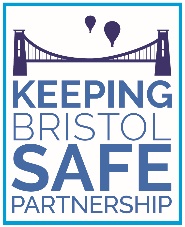 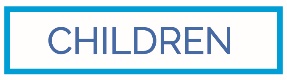 ALLEGATIONS MANAGEMENT PROCESSConcern about a member of staff or a volunteer working with childrenIf a professional receives an allegation or has a concern about the behaviour of a member of staff working or volunteering with children and that concern may amount to:a)	behaved or may have behaved in a way that has harmed a child, or may have harmed a childb)	committed or may have committed a criminal offence against or related to a childc)	behaved or may have behaved towards a child or children in a way that indicates they may pose a risk of harm to children d)	behaved or may have behaved in a way that indicates they may not be suitable to work with childrenReport the concernsReport the concern to the Designated Safeguarding Lead or most senior person not implicated in the allegation.Completion of written recordComplete a written record of the nature and circumstances surrounding the concern, including any previous concerns.  Include where the concern came from and give brief details only.Seek advice before proceeding – Initial DiscussionAlways contact the Local Authority Designated Officer (LADO) for advice prior to investigating the allegation.  This is because it might meet the criminal threshold and so your investigation could interfere with a police or social care investigationLocal Authority Designated Officer (LADO) – Tel: 0117 903 7795 – Email: LADO@bristol.gov.uk Complete the LADO referral form within one working day of becoming aware of the allegation The LADO will offer advice on any immediate action required and will assist with employment and safeguarding issuesAllegations Management ProcessIf, after your Initial Discussion with the LADO, it is agreed that the allegation meets the criteria, a multi-agency meeting may be convened and you will be invited. This might result in a criminal investigation, a social care investigation and/or an investigation to inform whether disciplinary action is required.If it is agreed that the allegation does not meet the criteria, the LADO will record the Initial Discussion.  Any further action will be taken within your setting if necessary.Further actionFurther meetings might be required and these will be convened by the LADO, with your input at all times.  Further information on the Allegations Management process can be found in the government document Working Together to Safeguard Children 2018 and the South West Child Protection Procedures 